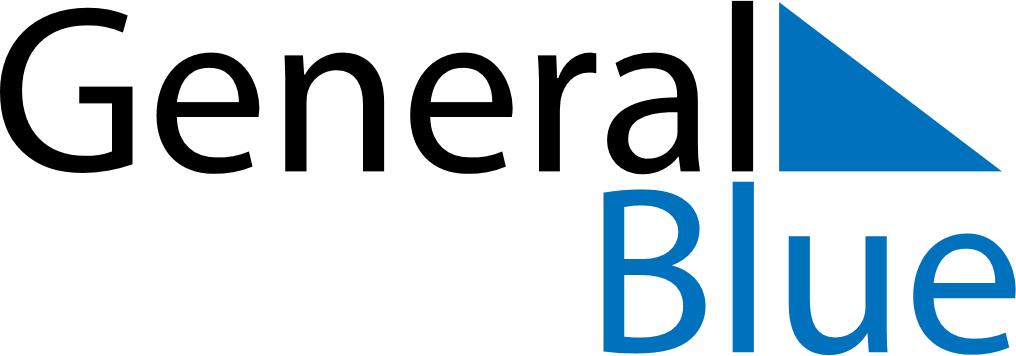 June 2028June 2028June 2028June 2028SloveniaSloveniaSloveniaSundayMondayTuesdayWednesdayThursdayFridayFridaySaturday1223456789910PentecostPrimož Trubar Day1112131415161617181920212223232425262728293030Statehood Day